Safety Kayaker Registration Form 2016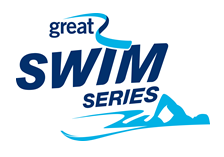 Event DetailsGreat London Swim 	Royal Victoria Docks	Saturday 16 July 2016Your DetailsName:		     				Email:  	     Address:	     		Mobile: 	     DOB:  	     Kayaking InformationSpecify your canoe/kayak qualifications:      Canoe Club: 	     Specify details of your kayak:      If you have worked on a Great Swim previously please state which event(s) and which years(s):      Next of KinName: 	     Mobile: 	     Account DetailsPlease enter the details of the account you would like your fee to be paid into: Account No:      	         Sort Code:      	     Account Name:        Further Important InformationAll safety kayakers must attend the Water Safety Briefing meeting on the morning of the event and are required to work the full day. Kayakers must be a minimum of 16 years old.  Travel and parking expenses will not be reimbursed.PaymentAs a contractor you are responsible for declaring any tax and NI deductions to HMRC.The Great Run Company (organisers of the Great Swim series) work to a 30 day payment policy.  